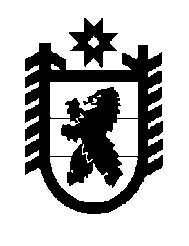 Российская Федерация Республика Карелия    РАСПОРЯЖЕНИЕГЛАВЫ РЕСПУБЛИКИ КАРЕЛИЯВнести в распоряжение Главы Республики Карелия от 12 марта
2020 года № 127-р с изменениями, внесенными распоряжениями Главы Республики Карелия от 14 марта 2020 года № 145-р, от 16 марта 2020 года № 151-р, от 17 марта 2020 года № 156-р, от 19 марта 2020 года № 165-р,
от 25 марта 2020 года № 179-р, от 27 марта 2020 года № 182-р, 184-р,
от 28 марта 2020 года № 186-р, от 30 марта 2020 года № 189-р, 
от 31 марта 2020 года № 190-р, 192-р, от 1 апреля 2020 года № 194-р, следующие изменения:1) дополнить пунктом 8.5 следующего содержания:«8.5. Рекомендовать лицам, вступающим в брак, подавшим в органы записи актов гражданского состояния Республики Карелия заявление о заключении брака, по которому дата государственной регистрации заключения брака назначена на дату до 1 июня 2020 года, перенести дату государственной регистрации заключения брака на дату после 1 июня 2020 года.»;2) в пункте 11.2:в абзаце третьем слова «по 6 апреля» исключить;абзац седьмой изложить в следующей редакции:«по обеспечению после окончания весенних каникул и до 30 апреля 2020 года реализации образовательных программ начального общего, основного общего, среднего общего, среднего профессионального образования, дополнительных общеобразовательных программ с использованием различных образовательных технологий, позволяющих обеспечивать взаимодействие обучающихся и педагогических работников опосредованно (на расстоянии), в том числе с применением электронного обучения и дистанционных образовательных технологий, с соблюдением режима самоизоляции педагогических работников и обучающихся;»;3) пункт 11.9 изложить в следующей редакции:«11.9. Организациям (индивидуальным предпринимателям) в период с 28 марта по 1 июня 2020 года  исключить продажу туров, путевок  на туристические базы, в санаторно-курортные организации и иные аналогичные объекты, расположенные на территории Республики Карелия,  на срок менее одного месяца.  Организациям (индивидуальным предпринимателям), оказывающим услуги коллективных средств размещения (гостиницы, хостелы, мотели, санаторно-курортные организации, туристские базы и иные аналогичные объекты) на территории Республики Карелия:в период с 28 марта по 1 июня 2020 года исключить бронирование мест, прием и размещение граждан на срок менее одного месяца, за исключением лиц, находящихся в служебных командировках или служебных поездках;обеспечить самоизоляцию лиц, прибывших из других субъектов Российской Федерации (других государств) и находящихся на территории указанных объектов, проведение необходимых санитарно-эпидемиологических мероприятий до окончания срока проживания указанных лиц;не допускать выход постояльцев за пределы номеров (для гостиниц, хостелов, мотелей), за пределы территории туристских баз и аналогичных объектов.Рекомендовать организациям (индивидуальным предпринимателям), работающим в сфере туризма на территории Республики Карелия, принять меры по расторжению краткосрочных туров, путевок.Деятельность организаций (индивидуальных предпринимателей), оказывающих услуги коллективных средств размещения (гостиницы, хостелы, мотели, санаторно-курортные организации, туристские базы и иные аналогичные объекты) на территории Республики Карелия, подлежит приостановлению при несоблюдении установленных настоящим распоряжением ограничений.»;4) в абзаце первом пункта 11.10 слова «по 5 апреля» заменить словами «по 15 апреля»;5) в пункте 11.11 слова «по 5 апреля» заменить словами «по 15 апреля»;6) в абзаце первом пункта 11.12 слова «по 4 апреля» заменить словами «по 14 апреля»;7) в абзаце первом пункта 11.13 слова «по 4 апреля» заменить словами «по 15 апреля»;8) пункт 11.14 дополнить словами:  «и компенсаций расходов на оплату жилого помещения и коммунальных услуг»;9) дополнить пунктами 11.16 – 11.18 следующего содержания:«11.16. Общие собрания собственников помещений в многоквартирных домах проводить исключительно в заочной форме.11.17. Управляющим организациям:1) обеспечить закупку антибактериальных средств, масок и бахил для персонала, проводящего работы в жилых помещениях в многоквартирных домах;2) при уборке мест общего пользования применять специальные антисептические вещества, особое внимание уделять уборке лифтовых кабин;3) обеспечить проветривание подъездов домов путем открытия оконных проемов.11.18. Теплоснабжающим организациям произвести остановку источников тепловой энергии, потребителями которых являются только объекты образования, культуры и спорта, а также юридические лица и индивидуальные предприниматели, работающие на территории Республики Карелия, деятельность которых подлежит приостановлению.»;10) в пункте 14.3:в абзаце первом слова «по 3 апреля» исключить;в абзаце четвертом слово «утвердить» заменить словами «представить на утверждение в Правительство Республики Карелия»;дополнить абзацами следующего содержания:«Управлению записи актов гражданского состояния Республики Карелия до отмены режима повышенной готовности для органов управления и сил территориальной подсистемы единой государственной системы предупреждения и ликвидации чрезвычайных ситуаций Республики Карелия:приостановить прием заявлений о заключении брака, о расторжении брака, по которым государственная регистрация заключения брака, государственная регистрация расторжения брака определена на дату до 1 июня 2020 года;проинформировать лиц, вступающих в брак, подавших заявление о заключении брака, по которым дата государственной регистрации заключения брака назначена на дату до 1 июня 2020 года, о невозможности проведения государственной регистрации заключения брака в торжественной обстановке, в присутствии иных лиц, а также о возможности переноса даты государственной регистрации заключения брака на дату после 1 июня 2020 года;в случаях когда лица, вступающие в брак, не изъявили желание перенести дату государственной регистрации заключения брака на дату после 1 июня 2020 года, производить государственную регистрацию заключения брака только в присутствии лиц, вступающих в брак (не допуская присутствия иных лиц).»;11) приложение дополнить пунктом 22 следующего содержания:«22. Автозапчасти (включая материалы смазочные, шины, покрышки, камеры).».           ГлаваРеспублики Карелия                                                   А.О. Парфенчиков                                                                 г. Петрозаводск3 апреля 2020 года№ 200-р